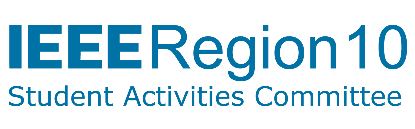 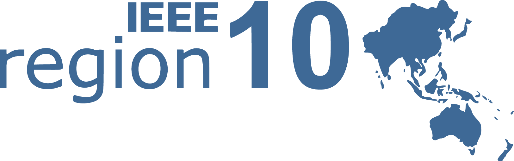 NotePlease create the pdf of the Entry Form and save it as MainAuthorFullName_Paper Title_Entry FormPlease submit the research paper and duly filed the endorsed entry form at [https://bit.ly/Submission_Paper]IEEE R10 SAC STUDENT RESEARCH PAPER CONTEST 2023 ENTRY FORMIEEE R10 SAC STUDENT RESEARCH PAPER CONTEST 2023 ENTRY FORMBefore Completing the Entry Form, please makesure to read all Terms and References at:https://sac.ieeer10.org/student-research-paper-contest/Before Completing the Entry Form, please makesure to read all Terms and References at:https://sac.ieeer10.org/student-research-paper-contest/Main Author DetailsMain Author DetailsFull NameEmailContact NumberGenderUniversity IEEE Membership NumberAre you the first author and principal contributor? (Yes/No)Are you a Student Member of IEEE? (Yes/No)IEEE SectionStudent Branch Full Name (If Applicable)Student Branch Code (If Applicable)The Author is Undergraduate Student / Postgraduate Student?Paper TitleHas the submitted paper to this contest not been published in any other publication yet? (Yes/No)(Papers submitted to this contest should not have been published in any other publication yet. If already published, then the paper will be DISQUALIFIED)Total percentage contribution of co-authors. (The combined contribution from all other co-authors should be no more than 50%.)Please select your Track Power and Energy     AI and Robotics  Communications and Signal ProcessingPlease select your Track Power and Energy     AI and Robotics  Communications and Signal ProcessingCo-Author DetailsCo-Author DetailsCo-Author DetailsAuthor 02 (If Applicable)Author 02 (If Applicable)Author 02 (If Applicable)Full NameUniversityIs the Co-author currently a student? (Yes/No)Contribution of Author 02 to the paper in terms of percentage(The combined contribution from all other co-authors should be no more than 50%)Author 03 (If Applicable)Author 03 (If Applicable)Author 03 (If Applicable)Full NameFull NameUniversityUniversityIs the Co-author currently a student? (Yes/No)Is the Co-author currently a student? (Yes/No)Contribution of Author 03 to the paper in terms of percentage (The combined contribution from all other co-authors should be no more than 50%)Contribution of Author 03 to the paper in terms of percentage (The combined contribution from all other co-authors should be no more than 50%)EndorsementEndorsementEndorsementEndorsement is required by Section Chair OR Section Student Activities Chair OR Student Branch Counselor OR Head of the Department/SchoolEndorsement is required by Section Chair OR Section Student Activities Chair OR Student Branch Counselor OR Head of the Department/SchoolEndorsement is required by Section Chair OR Section Student Activities Chair OR Student Branch Counselor OR Head of the Department/SchoolEndorser PositionEndorser Full NameEndorser EmailEndorsement Comment (If any)Endorser Signature DateDeclaration FormDeclaration FormDeclaration FormPaper Title: __________________________________________________________In order to accept the submission for IEEE Region 10 Student Research Paper Contest, it is necessary that this form should be signed by all Authors.Signature affirms that:I confirm that I have read, understand, and agreed to submission guidelines.I confirm that the paper is the authors' original work, and the paper has not received prior publication. I confirm that the paper submitted for the contest is not a copied or plagiarized version of some other published work. All co-authors listed are students at institutes and the principal contributor is an active IEEE Graduate student member of IEEE Region 10I confirm that all authors listed have contributed significantly to the work presented on paper.I confirm that the combined contribution from all other co-authors is no more than 50%.I confirm that I have no conflict of interest to declare.         Names of Author(s)		        Signature(s)		                 DatePaper Title: __________________________________________________________In order to accept the submission for IEEE Region 10 Student Research Paper Contest, it is necessary that this form should be signed by all Authors.Signature affirms that:I confirm that I have read, understand, and agreed to submission guidelines.I confirm that the paper is the authors' original work, and the paper has not received prior publication. I confirm that the paper submitted for the contest is not a copied or plagiarized version of some other published work. All co-authors listed are students at institutes and the principal contributor is an active IEEE Graduate student member of IEEE Region 10I confirm that all authors listed have contributed significantly to the work presented on paper.I confirm that the combined contribution from all other co-authors is no more than 50%.I confirm that I have no conflict of interest to declare.         Names of Author(s)		        Signature(s)		                 DatePaper Title: __________________________________________________________In order to accept the submission for IEEE Region 10 Student Research Paper Contest, it is necessary that this form should be signed by all Authors.Signature affirms that:I confirm that I have read, understand, and agreed to submission guidelines.I confirm that the paper is the authors' original work, and the paper has not received prior publication. I confirm that the paper submitted for the contest is not a copied or plagiarized version of some other published work. All co-authors listed are students at institutes and the principal contributor is an active IEEE Graduate student member of IEEE Region 10I confirm that all authors listed have contributed significantly to the work presented on paper.I confirm that the combined contribution from all other co-authors is no more than 50%.I confirm that I have no conflict of interest to declare.         Names of Author(s)		        Signature(s)		                 Date